Pracovní list DVOULETKYSPRÁVNÉ ŘEŠENÍCo vytvoří dvouletky v prvním roce?      vyklíčí a vytvoří listovou růžiciCo vytvoří dvouletky ve druhém roce?      kvetou a tvoří semenaCo vyžadují dvouletky v zimě?       klidovou fázi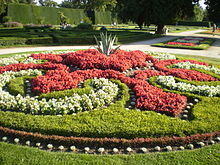 Uveď způsoby použití dvouletek: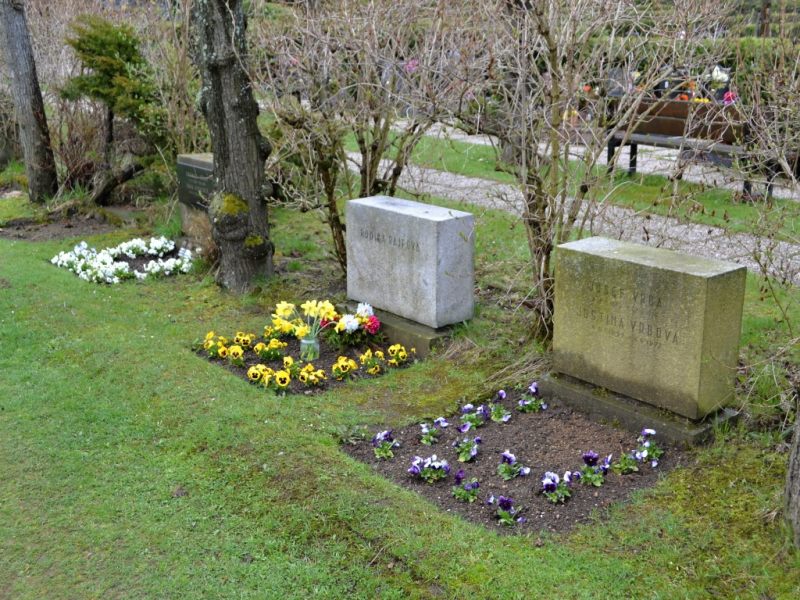 na záhony, ornamentální výsadby, hroby, nádoby, vyšší k řezu, společné výsadby s cibulovinamiJaké mají dvouletky nároky na světlo?pěstují se na výsluní, snesou i polostín, nesnesou úpal Jaké mají dvouletky nároky na půdu?vyžadují lehčí propustné půdy, nesnášejí zamokřeníJak se dvouletky množí?      semenemPopiš pěstování dvouletek z výsevu (doba, kam, ošetření):výsev v červnu a červenci (event. od konce května) do pařeniště, slabě zasypat, zalít, zatemnit. Po vyklíčení odtemnit, přepichovat, stínovat lze pěstovat i výsevem do studeného skleníku v září, jako hrnkové vysazovat až na jařechoulostivé druhy chráníme přikrývkouVyjmenuj několik dvouletek:Sedmikráska, Zvonek prostřední, Hvozdík vousatý, Chejr vonný, Pomněnka, MaceškaKdy se dvouletky vysazují?     v záříPopiš Sedmikrásku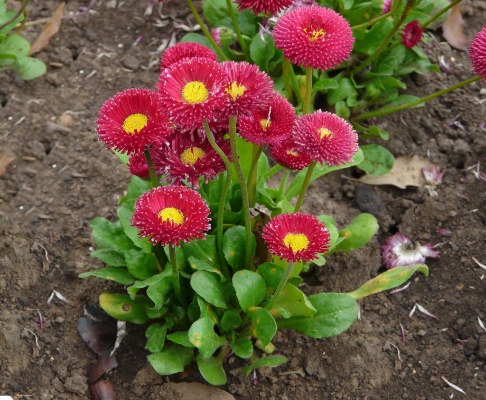 Barva květu: bílá, růžová, červená, jednoduché i plné květyVýška: 15 - 20 cmPoužití: na záhony, do nádob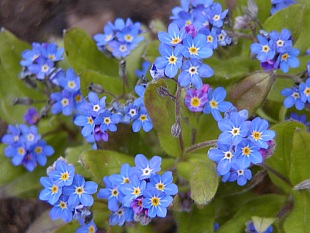 Popiš PomněnkuBarva květu: modrá, bílá, růžováVýška: 15 - 35 cmPoužití: na záhony, do nádob, k řezuPopiš Macešku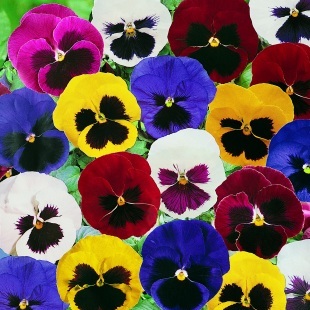 Barva květu: bílá, žlutá, červená, hnědá, modrá, fialová i dvoubarevné květyVýška: 15 - 35 cmPoužití: na záhony, do nádob, hroby, ornamenty. Je nejpěstovanější dvouletkou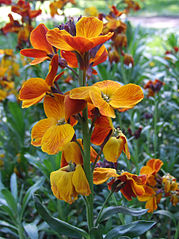 Popiš Chejr vonnýBarva květu: žlutá, oranžová, červenohnědáVýška: 25 - 70 cmPoužití: nízké na záhony, vysoké k řezu, k rychlení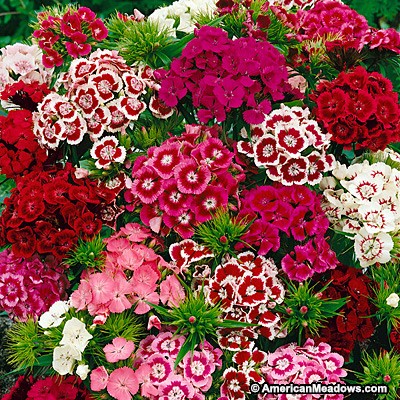 Popiš Hvozdík vousatýBarva květu: bílá, růžová, červenáVýška: 15 - 20 cmPoužití: na záhony, do nádobPopiš Zvonek prostřední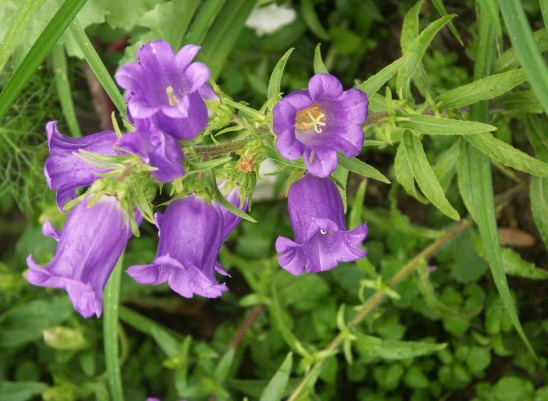 Barva květu: bílá, růžová, světle modrá, fialováVýška: 40 - 70 cmPoužití: na záhony, k řezu